Съществителните имена назовават:а) действияб) предметив) признаци2. На кой ред всички съществителни имена са от мъжки род?а) мост, кост, част б) пост, лост, щабв) длан, нощ, свещ3. На коя картинка съществителното име е от мъжки род?а)                                б)                                     в)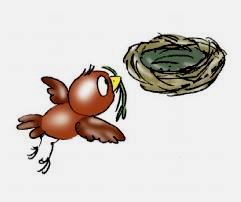 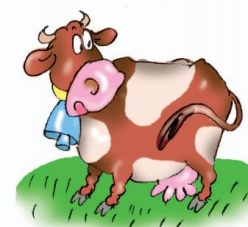 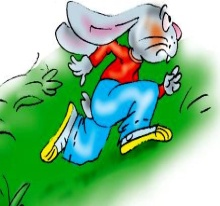 4. Огради съществителните имена от м.р. на картината.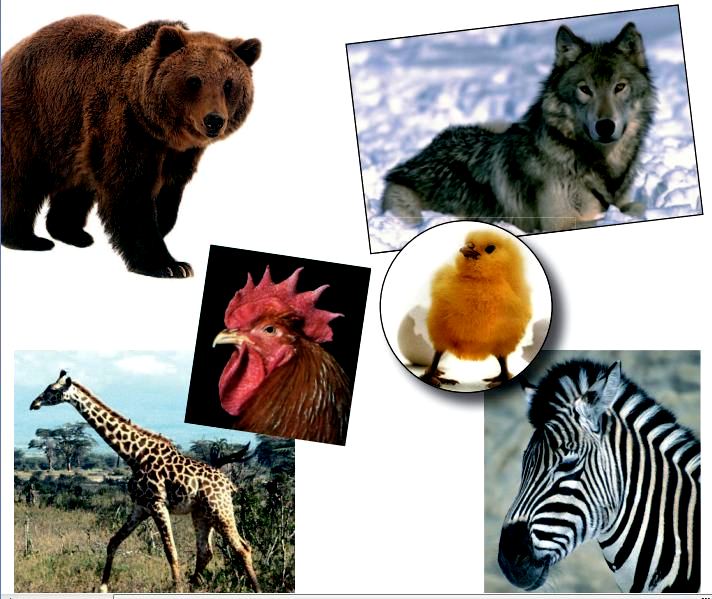 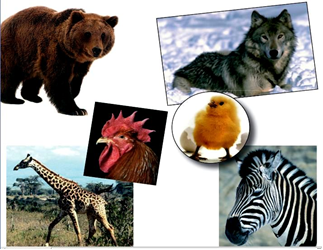 5. Свържи:  морета   красавица   поля   щурче   влакове   коне6. Прочети и отговори: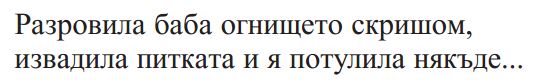  Коя е приказката?Коя е приказката?   а)    „Житената нива”                          б)     „Житената питка”                  в)    „Бабината питка” 7. Какво назовават съществителните собствени имена?а) цветя                            б) рекив) планини                       г) градове8.. Зачертай грешната буква.глед/т ка        бележ/ш ка      покрив/фгълъб/п         риз/с ка           носорог/к че9. Подчертай съществителните имена в текста. 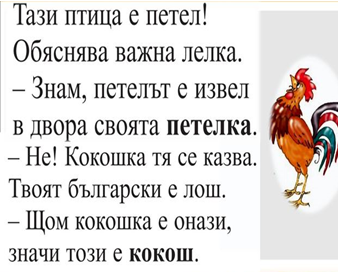 